   		                                ildkarte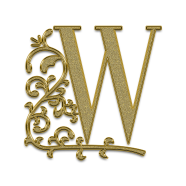 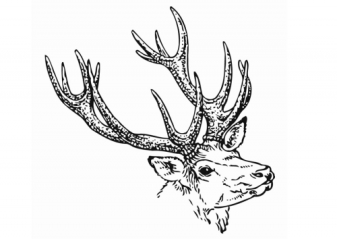 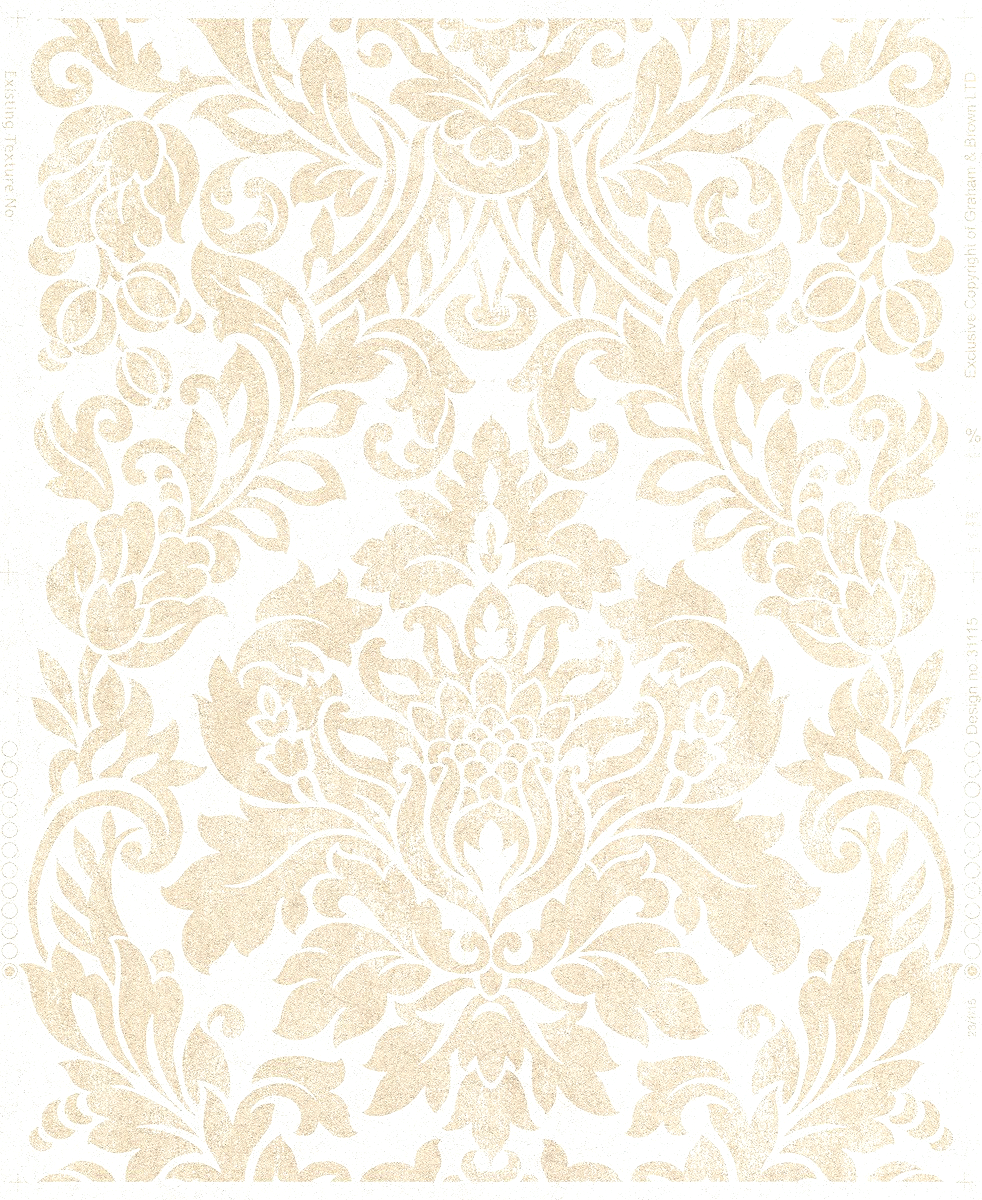 					  VorspeisenKürbis-Süßkartoffelsüppchenmit Kürbiskernöl aus der Region5,20 €Feldsalat mit Preiselbeer-Walnussvinaigrettedazu selbstgeräucherter Wildschweinschinken und Toastecken8,50 €HauptgängeSelbstgemachtes Rehgulaschmit Waldpilzen, Preiselbeerbirne, Kartoffelknödel und Rotkraut19,80 €Wildschweingulaschmit Champignons, Preiselbeerbirne, Kartoffelknödel und Rotkraut 16,30 €Selbstgemachtes Hirschgulasch mit Waldpilzen,Kartoffelknödel, Rotkraut und Preiselbeerbirne18,80 €HirschbratenMit gefüllten Wirsingbällchen,Butterspätzle,	und Preiselbeerbirne	19,80 €Würziger Rehbratenmit gefülltem Wirsingbällchen, Spätzle und Preiselbeerbirne20,50 €Hirschrückensteaks an Cassissoßedazu gefüllte Kartoffeltaschen, Speckbohnen und Preiselbeerbirne25,50 €DessertGebackene ApfelringeMit Vanilleeis und Zimt Sahne-Tupferl5,80 €